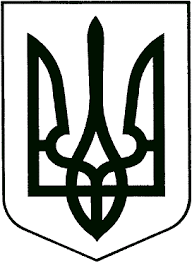 ЗВЯГЕЛЬСЬКИЙ МІСЬКИЙ ГОЛОВАРОЗПОРЯДЖЕННЯ27.11.2023		                                                            №342(о) Про затвердження протоколу електронного аукціонуКеруючись пунктами 19, 20 частини четвертої статті 42 Закону України «Про місцеве самоврядування в Україні», Законом України «Про оренду державного та комунального майна», Порядком передачі в оренду державного та комунального майна, затвердженим постановою Кабінету Міністрів України від 03 червня 2020 року № 483:  1. Затвердити протокол електронного аукціону № LLЕ001-UA-20231109-77487, сформований 19.11.2023 року 20:00:02 оператором  електронного майданчика ТОВ «Смарттендер» (додається).	2. Орендодавцю оприлюднити в електронній торговій системі затверджений протокол електронного аукціону та укласти договір оренди майна комунальної власності з переможцем аукціону.	3. Контроль за виконанням розпорядження  покласти на заступника міського голови Якубова В.О.Міський голова						                   Микола БОРОВЕЦЬ